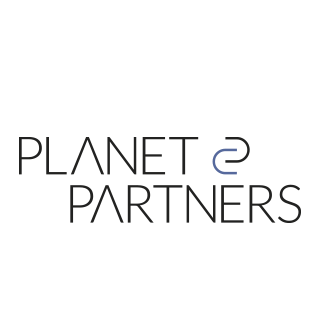 Planet Partners Brand Journalplanetpartners.prowly.com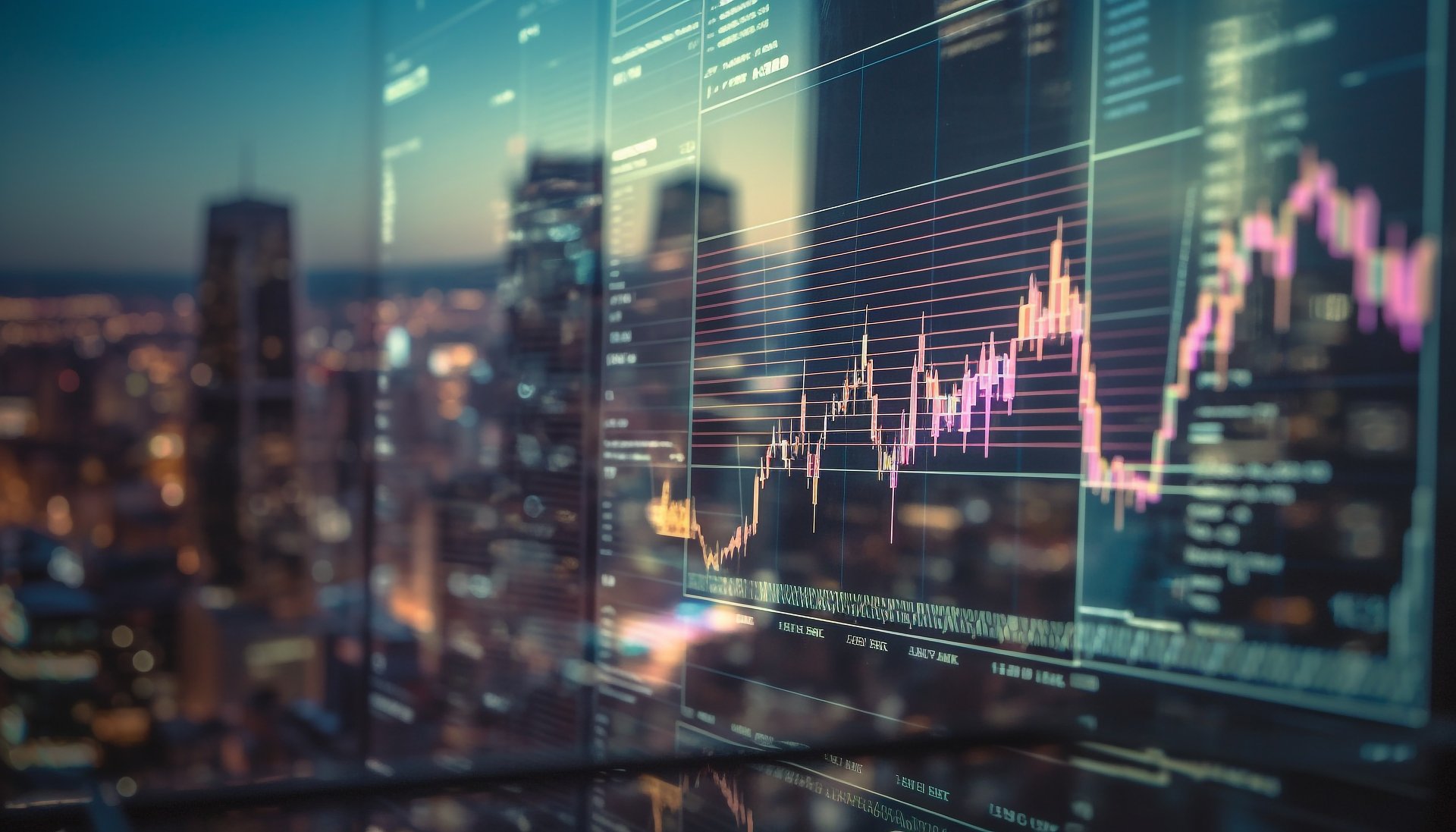 Rekordowe wyniki Freedom Holding Corp.Freedom Holding Corp. (Nasdaq: FRHC), spółka macierzysta Freedom24, brokera finansowego działającego na polskim rynku, podwoiła w ostatnim roku swój zysk, osiągając przychody wielkości 1,6 mld USD. Przełożyło się to na zysk netto wielkości 375 mln USD, co stanowi imponujący wzrost o 82%.Mam przyjemność poinformować, że rok finansowy 2024 był dla naszej spółki rekordowy, zarówno pod względem przychodów, jak i zysków. Nasza podstawowa działalność maklerska i bankowa odpowiadała za około 75% naszych przychodów w tym okresie. Stałe inwestycje w cyfryzację umożliwiły nam skuteczniejsze zarządzanie operacjami na dużą skalę i utrzymanie pozycji wiodącego gracza w branży cyfrowych usług finansowych w Kazachstanie – podsumował Timur Turlov, CEO Freedom Holding Corp. Wzrost przychodów wynikał przede wszystkim z tytułu odsetek, opłat i prowizji oraz ubezpieczeń. Tym samym dochody odsetkowe wzrosły o 181%, osiągając poziom 828 mln USD. Wzrost ten był efektem zwiększonych przychodów z tytułu instrumentów pożyczkowych dla klientów oraz obrotu papierami wartościowymi. Dochody z opłat i prowizji wyniosły łącznie 440 mln USD, co stanowi wzrost o 35% w porównaniu z analogicznym okresem w 2023 roku. Jest to efekt większej liczby klientów i wyższych obrotów na kluczowych rynkach.Liczba detalicznych rachunków maklerskich wzrosła w ciągu roku z 370 tys. do 530 tys. w wyniku ekspansji europejskiego oddziału holdingu Freedom24, który otworzył nowe biura w Austrii, Belgii, Bułgarii, Włoszech i Holandii. W ramach swojej strategii rozwoju Freedom24 planuje otworzyć nowe przedstawicielstwa także na Litwie, w Czechach i Danii.Zysk podstawowy i rozwodniony na akcję FRHC za rok obrotowy 2024 wyniósł odpowiednio 6,37 USD i 6,33 USD w porównaniu z 3,50 USD i 3,45 USD w roku finansowym 2023.Na dzień 31 marca 2024 r. aktywa Freedom Holding Corp. wzrosły do 8,3 miliarda USD w porównaniu z 5,1 miliarda USD na dzień 31 marca 2023 roku.Freedom24 to broker internetowy będący częścią międzynarodowej grupy inwestycyjnej Freedom Holding Corp. Akcje holdingu notowane są na giełdzie NASDAQ, a jego działalność jest regulowana przez amerykańską Komisję Papierów Wartościowych i Giełd (SEC). Freedom24 oferuje swoim klientom bezpośredni dostęp do największych światowych giełd papierów wartościowych, profesjonalną analitykę papierów wartościowych oraz dedykowane aplikacje handlowe.Platforma Freedom24 jest dostępna dla użytkowników w Polsce od 2021 roku z biurem przedstawicielskim zlokalizowanym w Warszawie oferującym wsparcie użytkownikom w języku polskim.Więcej informacji można znaleźć na stronie internetowej: www.freedom24.com